от 12 декабря 2022 года									         № 1445Об организации регулярной ярмарки В соответствии с Федеральным законом от 28 декабря 2009 года № 381-ФЗ «Об основах государственного регулирования торговой деятельности в Российской Федерации» и Законом Нижегородской области от 11 мая 2010 года № 70-З «О торговой деятельности в Нижегородской области», Постановлением Правительства Нижегородской области от 10 августа 2010 года № 482 «О мерах по реализации Федерального закона от 28 декабря 2009 года № 381-ФЗ «Об основах государственного регулирования торговой деятельности в Российской Федерации» на территории Нижегородской области», учитывая заявление директора муниципального унитарного предприятия «Шахунский городской рынок», администрация городского округа город Шахунья Нижегородской области  п о с т а н о в л я е т :1. Муниципальному унитарному предприятию «Шахунский городской рынок» организовать проведение регулярной ярмарки с 01 января 2023 года по 31 декабря 2023 года по адресу: Нижегородская область, город Шахунья, площадь Торговая.Специализация ярмарки – универсальная.Режим работы регулярной ярмарки – ежедневно с 08.00. до 15.00.Последний понедельник каждого месяца - санитарный день.2. Организатору регулярной ярмарки обеспечить соблюдение требований, установленных законодательством Российской Федерации о защите прав потребителей, законодательством Российской Федерации в области обеспечения санитарно-эпидемиологического благополучия населения и ветеринарии, пожарной безопасности, общественного порядка.3. Начальнику общего отдела администрации городского округа город Шахунья Нижегородской области обеспечить размещение настоящего постановления в газете «Знамя труда» и опубликовать на официальном сайте администрации городского округа город Шахунья Нижегородской области.4. Настоящее постановление вступает в силу после опубликования на официальном сайте администрации городского округа город Шахунья Нижегородской области и в газете «Знамя труда».5. Контроль за исполнением настоящего постановления возложить на первого заместителя главы администрации городского округа город Шахунья А.Д. Серова.Глава местного самоуправлениягородского округа город Шахунья							   О.А.Дахно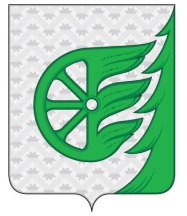 Администрация городского округа город ШахуньяНижегородской областиП О С Т А Н О В Л Е Н И Е